Правила  безопасного поведения на воде         Повышенную опасность для человека, если он, конечно, не живет в центре безвод-ной песчаной пустыни, представляют водоемы :реки, озера, пруды, карьеры и пр.И даже строительные котлованы и траншеи,заполненные водой. Чаще всего несчастные случаи на воде бывают связаны с купанием в случайных,не приспособленных для этого местах.         Каждый год в водоемах России находят свою смерть от 10 до 15 тысяч человек! Причем по независящим от них причинам ,тонут может быть, сотни. Остальные- по собственной глупости, нарушая элементарные правила безопасности, главное из которых гласит: не зная броду,не суйся в воду!Анализ причин, повлекших гибель людей на воде, показывает, что основными причинами являются:- купание  в состоянии алкогольного опьянения; -основные причины гибели детей - отсутствие должного контроля со   стороны родителей; Чтобы ваш летний отдых  не был омрачен, несчастными случаями на воде соблюдайте правила безопасного поведения на воде.Умение хорошо плавать - одна из важнейших гарантий безопасного отдыха на воде, но помните, что даже хороший пловец должен соблюдать постоянную осторожность, дисциплину и строго придерживаться правил поведения на воде. Лучше всего купаться в специально оборудованных местах: пляжах, бассейнах, купальнях; обязательно предварительно пройти медицинское освидетельствование и ознакомившись с правилами внутреннего распорядка мест для купания.Начинать купаться рекомендуется в солнечную безветренную погоду при температуре воды 17-19°С, воздуха 20-25°С. В воде следует находиться 10-15 минут, перед заплывом необходимо предварительно обтереть тело водой.Постарайтесь научить Вашего ребенка плавать, если же он не умеет плавать, то не оставляйте его без присмотра.Не купайтесь и не ныряйте в незнакомых местах, не заплывайте за буйки, обозначающие границы плавания.Не купайтесь в состоянии алкогольного опьянения.Не купайтесь в местах, где выставлены запрещающие щиты- аншлаги «Купание запрещено».Не подплывайте к  маломерным судам и другим плавсредствам, не прыгайте с неприспособленных для этих целей сооружений в воду. ГИМС(Государственная инспекция по маломерным судам) предупреждает, что не менее опасно нырять с плотов катеров, лодок, пристаней и других плавучих сооружений. Под водой могут быть бревна - топляки, сваи, рельсы, железобетон и пр. Нырять можно лишь в местах, специально для этого оборудованных. Нельзя купаться у крутых, обрывистых и заросших растительностью берегов. Здесь склон дна может оказаться очень засоренным корнями и растительностью. Помните, что при соблюдении этих правил безопасного поведения на воде вы сможете сохранить свое здоровье, а может быть и жизнь.Учредитель: Администрация Карачельского сельсоветаОтветственный за выпуск : Новоселова Л.В.                                                                   Редактор : Голубкова Н.Ф.     Отпечатано в Администрации Карачельского сельсовета             641120 Курганская область , Шумихинский район , село Карачельское                                                                                                                      Ул. Мостовая 32      Цена:   бесплатно                                                             Тираж 100 экземпляров                                                             тел. 2-68-44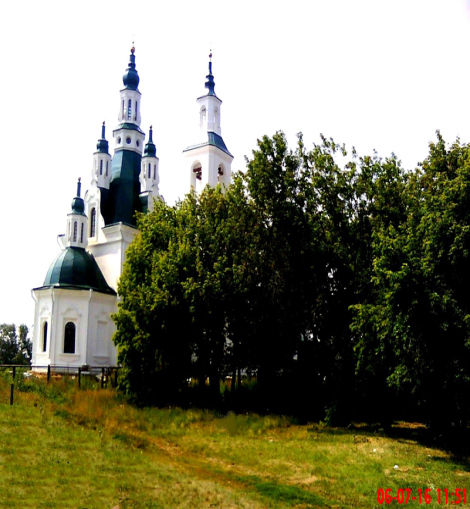 выпуск   № 17 от  29 июня 2018 годаИнформационный лист администрации КарачельскогосельсоветаИнформационный лист администрации Карачельскогосельсовета